INVISIBLE INFLUENCE OF MEDIA AND CRITICAL MEDIA CONSUMPTIONUNIT 6FACT VS OPINION IN THE MEDIAPART 1. Activating prior knowledgeLead-inDiscussion (in pairs or in groups of 3)‘You and the News’Do you often read or watch news?Where do you get most of your news? (Newspapers • TV • Magazines • Internet • Billboards • Radio • Letters/Notes etc) Which of these is most entertaining?What source of news is the most accurate? Why are people interested in getting news? Why do people provide the news?Who controls the news?What are your fields of interest in news reports?Ex.  1. Fill in the spider map and compare it with other students’ maps. Are there any features in common?TYPES AND SOURCES OF NEWSFocus on vocabularyExplain the meaning of words and word combinations using synonyms:Tend to watchCheck up FollowConsume, consumption SurfBe keen onPreferSpend time\hours\days doing smthWaste smth on smth
Ex.  2.Look at the survey result among 62 people (the USA) about the types of news people are interested in, time spent on news consumption and  ways people consume news today. Do the  matching, compare your results with a partner. Then look at the actual survey results. Guess what year this survey was made in.Discuss with a partner, share your conclusions:		Are you surprised with results?Is there a huge difference in your opinions and actual results? Why do you think there is\there isn’t one?What key factors usually influence the results of surveys?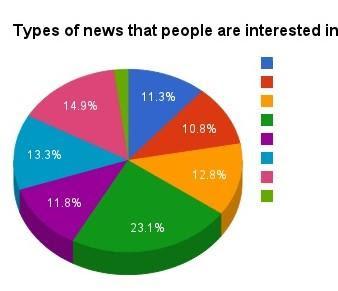 Pie chart # 1Pie chart # 2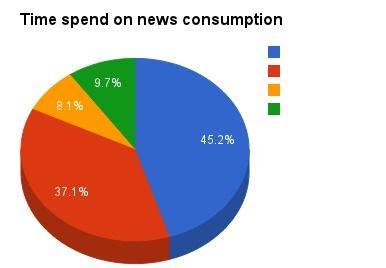 2 hours1 hour 				Less than 1 hourMore than 2 hours 	
Pie chart # 3 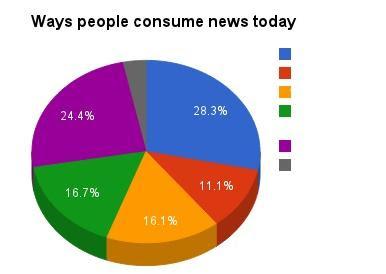 newspaperstelevisiontabletsmartphonesradiocomputer
Actual survey results: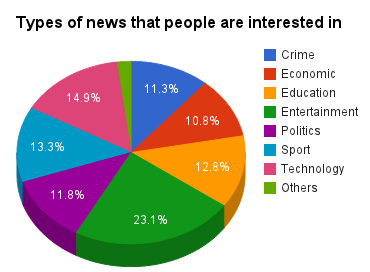 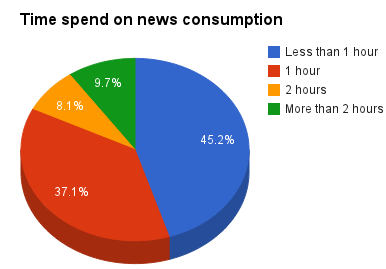 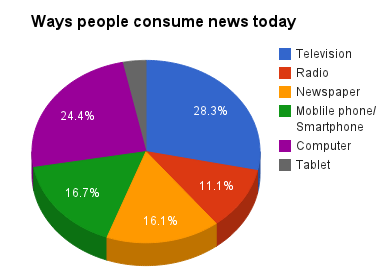 PART 2NEWS AND INFORMATIONNEWS VS INFORMATIONDiscuss		What in your opinion is the difference between news and information?		Which of the notions is more general, which one is more specific? Ex.  3.  Say whether you agree or disagree with these definitions. Why?Which of the definitions of news and information seem to be most relevant? Why?News is representation of facts about an event or incident that has just taken place or is taking place.News is a report of a current event. We can define news as a development that has happened in the past 24 hours which was not known outside and which is of wide interest to the people and that which generates curiosity among listeners or readers.Information is general and is not that urgent.News is meant to make people aware of their surroundings, people, and events taking place.Information is regular pieces of facts that do not change with time.News is an account about what has recently happened as in a news programme on the tv or radio telling you what has happened in the world.Information describes facts and details about a certain subject. When you go to a large store and you want to know where you can buy something, you go to the information desk to find out.Ex.  4. a) Say what types of news you know; draw your spider map. Sample spider map: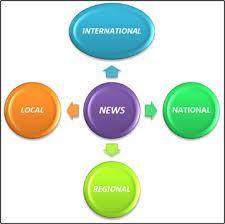 Group types of news in three columns\Drag and drop activityExplain the meaning of words typed in redWorld news Celebrity GossipCity news SportsLocal news Business EntertainmentEvents & IssuesSyndicatedFoodState news ComicsReviewsWeather & ConstructionDeath NoticesFacts not opinions HoroscopesTravelEditorials (opinions)PART 3   				Watching video and speaking   “How to choose the news”Ex.  5      a) Pre-viewing activity:Discussion:Do you prefer reading or watching news? Why? When watching news reports, what do you usually pay attention to in the first place (facts, intonation, newsreader’s appearance etc)?Watch the video  “How to choose your news”https://www.youtube.com/watch?v=q-Y-z6HmRgI&t=3s 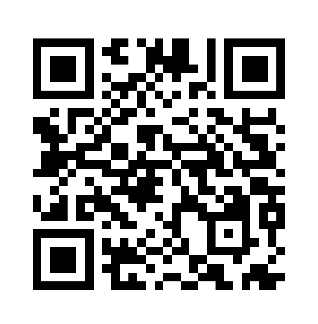 b) Watch the video again. Form pairs or teams of 3-4 students, fill in the table with issues relevant to the headings\do drag and drop activity:Should check for the latest info at several points of the dayLimited to a few papers and the TV channelsVarious outlets and perspectivesShouldn’t follow news in real timeAll of us turned into potential reportersGet original news without middlemenBroad-basedFind actual materialDelivered at the same reliable timeAllow time for false reports to be refutedCensored information Judge for yourselfRead coverage in multiple outletsAppearance of alternative mediaNote the difference in various sourcesMisleadingUndermining public faithMultiplied amount of info and viewpointsFollow reporters on social mediaFollow newscasters and bloggersInternetAllow time for complete details to emergePut pieces together yourselfVerify before spreadingHave an interest in influencing the coverageDo a websearch yourself Find additional information or contextPay attention to words like ‘think’, ‘probably’, have the responsibility to curate our own experienceThe outlet is being carefulStop the rumoursThe outlet is taking a guessSources disagree on opinions and facts They have little connection to the storyWait for falsehoods to be refutedAnonymity makes the sources unaccountable for their infoare more free from major gatekeepersensure information flow does not become a floodEx.  6Group into teams of 3-4 people. Fill in the missing prepositions, then translate the equivalents in Ukrainian.Restore contexts in which these word combinations were used.Block Aamount ________ informationa click away __________ smthlimited ____________ smthrevelations ___________ covert warsbreakdown _____________ trustcompete _________ major outlets____________ various perspectivesturn sb _________ a potential reporterdisagree ____________ opinionsinstead ___________ doing smthBlock Bunfiltered _________ middlemenjudge _____________ yourselffollow __________ social mediafrom the midst ________ the chaosappear ________ articles and broadcastskeep ____________ mindinput ___________ editorslead ___________ incorrect informationfalse accusation _______ innocent peoplecheck ____________ the latest info___________several points ______the dayto aim ________________ objectivityBlock Cread coverage ___________ multiple outletsturn ____________various sources____________ a more complete pictureit is crucial to separate fact _________ opinionwatch out __________________ reportsrely __________________ anonymous sourceshave little connection ___________ the storyhave interest _____________influencing coveragemake sb unaccountable __________ the informationverify news ________________ spreading itfree _______________ old media gatekeepers
Match words  in A with words and expressions in B to make meaningful units or collocations:Box A Box B (optional)
PART 4 				WHAT MAKES THE NEWS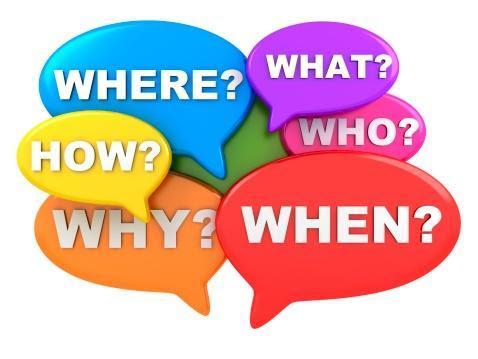 Ex.  7.Read the rubrics ‘Did you know that…?’ and answer the following questions:What makes a news item perfect?When does information become news?What is news value? Why is it important?If a news report provides answers to six questions like When, Where, What, Why, Who and How, it is said to be a perfect news item.INFORMATION becomes NEWS when some news VALUE is added to it. A display on railway station regarding timings of train is information. If the trains have introduced in new timings, it becomes news. Thus, news always gives some new facts to the people.NEWS VALUES, sometimes called news criteria, determine how much prominence a news story is given by a media outlet, and the attention it is given by the audience. In Western practice, decisions on the selection and prioritization of news are made by editors on the basis of their experience and intuition. Look at the following infographics and pay attentionExplain the meaning of words in red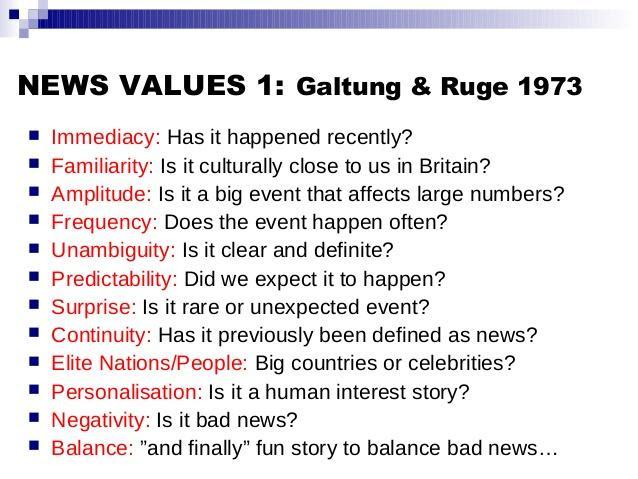 *Mind!       There are different approaches to defining news values.Ex.  8. (Optional for class or for Home Assignment to be done online)Read these paragraphs and add values into missing slots. # 1 is done for you.NEWS VALUESA   Prominence 	C  Currency    	E Timeliness 	       G  Oddity         I  Educational valuesB   Controversy 	D Impact 		F Proximity 	       H Usefulness   J  Emotion 
 1. News is something new. Thus, something happening in the present has relevancy to be news. But the timeliness varies for different publications. That is, timeliness for newspaper is different from a weekly or monthly magazine.  2. Impact of an event decides its newsworthiness.3. It is a deciding fact which decides whether a news is relevant in this part or not. i.e. something happening within Ukraine is important for every one of us to know. But world news is of not that much importance.4. People like controversies. Anything that is connected with conflicts, arguments, charges and counter-charges, fights and tension becomes news.5. If a prominent person is involved in any event, it becomes news. Because  people are interested in the lives of famous persons.6. News is about current events. It gets relevant only if it is happening now around us.7. Unusual things make news. Extraordinary and unexpected events generate public interest.8. Stories of human interest make good news items. People are eager if something hurt their mind. They love to empathise such  things.9. News helps people in many ways. They make them aware of thingshappening around them. Weather forecasts, train timings like information are of public interest. People tend to know and enquire more about government policies through news. 10.  News has also an educational value. In almost all newspapers, youcan find columns about educational and job opportunities. These guide you about  different educational courses, career options available, opportunities for higher studies etc. These news items help you become more knowledgeable.Discuss:What news values do you consider essential?What news values do you consider optional?Vocabulary focus Match the underlined words with their equivalents. Memorize their meanings.relevancy 				1) pressure, straincontroversies 				2) outstanding, particular, exceptional tension 				3) smart, well-informed, well-rounded extraordinary 				4) accessible, vacant, feasible generate 				5) accordance, importance,eager 					6) argument, bickering, differenceempathize 				7) accentuate, underline, underscoreenquire 				8) bring about, spawn, developavailable				9) inspect, investigate, explorel.  knowledgeable				10) intent, longing, dying to do smthEx.  9. Follow-up activities:Have students actively pick out news articles from various sources they find themselves. Analyze the type of news (home, world etc, hard or soft) and look for all possible VALUES in them. Get them to compare results and sum up what VALUES are typically highlighted. Students share their findings with the class, and then follow up with a news story about the same topic after doing the same type of analysis. Have them compare what they found in each article. PART 5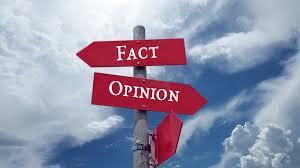 Vocabulary:accurate, fact, opinion, prove, source, verifyEx.  10  	Discussion:a) Discuss with a partner the difference between FACTS and OPINIONS.Read the definitions and check if you were right:A fact is a statement that can be proven true or false. An opinion is an expression of a person’s feelings that cannot be proven. Opinions can be based on facts or emotions and sometimes they are meant to deliberately mislead others. Therefore, it is important to be aware of the author’s purpose and choice of language. Sometimes, the author lets the facts speak for themselves. Sometimes the author may use descriptive language to appeal to your emotions and sway your thinking. c) Which of these examples are - a fact?- an opinion? Why? Support your answer with evidence.• Do you like looking at a smoggy view from a congested highway? How do you feel about fighting road hugs and bumper to bumper traffic everyday? Mass transportation is the solution to all these problems. • With fewer cars on the road, there would be less air pollution and traffic noise; therefore, the use of mass transportation should be encouraged. b)  Read and pay attention!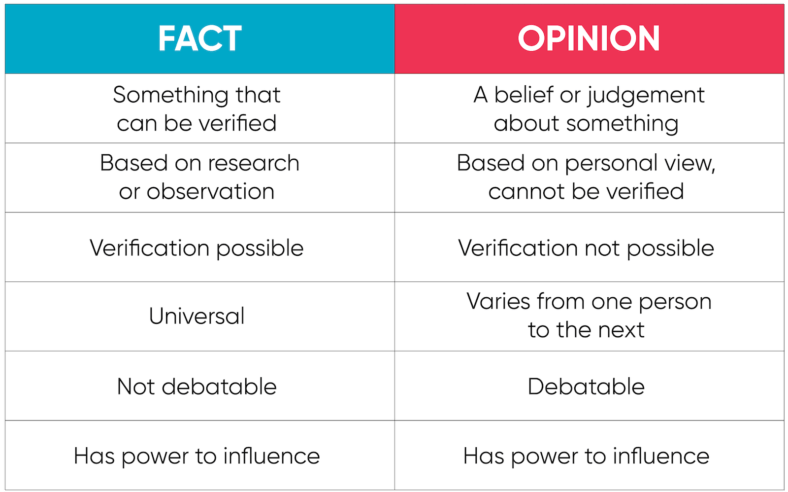      c) Fill in the table about facts and opinions in the news: provecan't proveopposite point of viewpersuadeit's good, or it's badmight not be truemeasurementscientific datahistorical records
Ex.  11.read the excerptsay what evidence in the news issay why evidence is importantWhat is evidence?Emotional language is neither right nor wrong, but the way in which it is used can be positive or negative;  it is up to you to make reasonable judgement about the material you are reading and to draw your own conclusion. Therefore, when you read, it is important to judge facts and opinions carefully in order to come to the right conclusion. Ask yourself, “are the facts reliable?” or “are the opinions based on the facts?” Once you answer these questions, you may be on the right track for finding and sticking to the facts; you be the judge.     d) look at the highlighted words and group them in clusters with similar meaningPAY ATTENTION!Fact CluesThe research confirms…The doctors recently discovered that COVID-19 is airborne…, COVID-19 is ..."According to [source]" is usually followed by a fact. But it can also be followed by an opinion statement. You need to know your source.The source of a fact has to be credible. It cannot simply be your mother or your relatives—unless they are a recognized authority.Opinion Clues
I think, I believe, I feel, In my opinion, Some people think, My friends think, My parents think, Some people claim, He/she claimsAlways/Never, Awful/Wonderful, Beautiful/Ugly, Better/Best/Worst, Delicious/Disgusting, Enjoyable/Horrible/Favorite, For/Against, Good/Bad, Inferior/Superior, Oppose/Support, Terrible/Unfair, WorthwhileEx.  12Fill in the table with fact and opinion words. Check with a partner.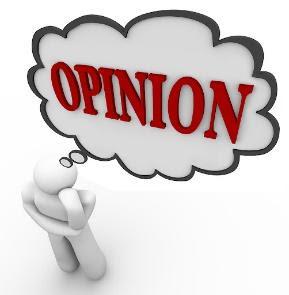 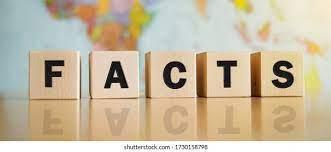 more than…        	small          	beautiful		many		youngold 			pretty 		many believe		ugly		it is likely that      	friendly 		apparently	definitely 		large 		definitelyawesome 		cool		 perhaps 		yellow 		tensquare   		terrible 	glass 			let’s assume…	   	gross 			best 		wooden 		should 	mightFrench              	worst 		probably		obviously	plasticmost 			amazing  	Chinese 		tallest       	better than…  	dirty 			expensive 	yummy		multicoloured 	tired  		new 			African	few 			most experts agree…		shorter than…  	flat      		blue			roundb)  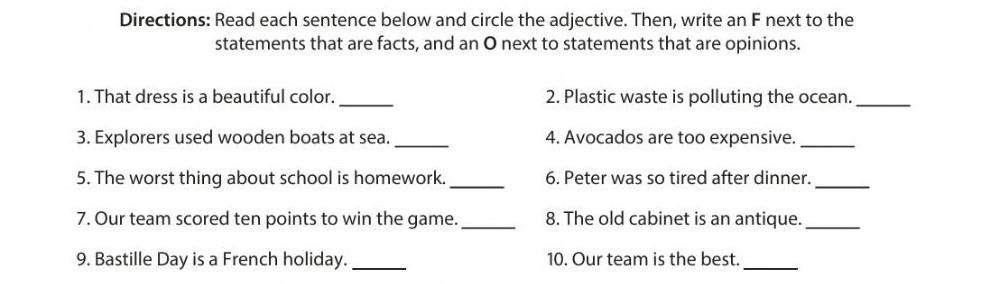 c)  Are these opinions or facts? Explain your choice.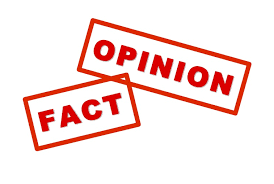 Chocolate is the best flavor for ice cream.The beach is more fun than the mountains.The fires are burning north of Sacramento. Football is a dangerous sport.Tennis is a great sport for kids to learn.Audio books are an easier way to read a book.School uniforms make most kids happier.It is difficult for sea turtles to lay their eggs on land.A university education is the key to success.Abraham Lincoln was President of the United States during the Civil War.English is an easy language to learn.d)  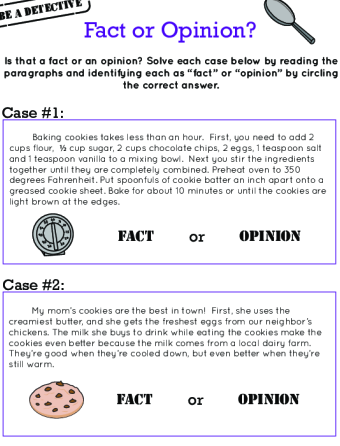 
e) Fill in the blanks  with an adjective to complete each statement. Then, circle fact or opinion.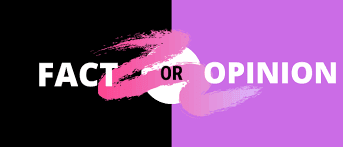 1. These shoes are __________________________.  		Fact – Opinion.2. _________________________bees live in hives. 		Fact – Opinion.3. Some ____________________teachers are here. 		Fact – Opinion.4. We are having  _______________________ croissants for brunch. Fact – Opinion.5. My granny is _____________________________. 		Fact – Opinion.6. The trip to Hawaii was _____________________. 		Fact – Opinion.7. The President made a _______________________ speech.    Fact – Opinion.8. Rice grows in _________________________ climate. 		Fact – Opinion.9. Yesterday weather was _____________________.  		Fact – Opinion.  f)  Click the link and do an online test. Save the screen and send it to the teacher\show to your partner and compare results\redo the test if necessary.Test 1   https://www.liveworksheets.com/worksheets/en/English_as_a_Second_Language_(ESL)/Adjectives/Fact_vs_opinion_fx966711tu      or   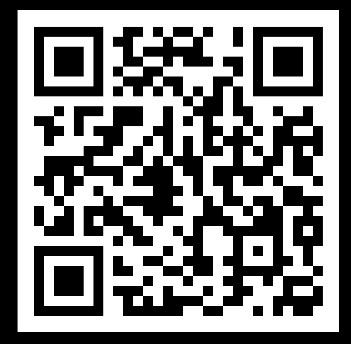 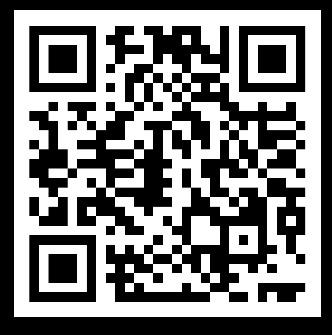 Test 2 https://www.liveworksheets.com/ym1078807vc Ex.  13.  Read paragraphs about Facts and opinions. Underline correct options.Compare your answers with a partner. Correct mistakes if necessary.  Read the paragraphs again and do the test:
1.   Which of the following are signs that what you are reading is an opinion? (There is more than one answer) A The author writes about what he or she thinks, believes or feels about the topic.B The same information can be found across many reliable sources.C You disagree with some of the views of the author.D The information presented is universally agreed to be trueYou need to search for some facts to support your homework on the uses of electricity. Which of the following is a fact about electricity? A People cannot cook without electricity.B Electricity travels at the speed of light.C Families could be using more electricity than necessary.D Everyone should save on their usage of electricity.With fewer cars on the road, there is less air pollution. Is this a fact or opinion? A FactB OpinionWhich of the following statements are opinions? (There is more than one answer) A Pulau Ubin is an island that is part of Singapore.B Sir Stamford Raffles came to Singapore in 1819.C The Internet is the best place to search for sources of information.D The history of Singapore is very interesting.Ex 14. Video    “The Blur Between Facts and Opinions in the Media”Vocabulary focussubjective vieweditorialop-edcommentaryblur the linetell the difference between smth and smthfade awaydetect smthproperly labeledcontent creatorsprovide new contextmisinterpret information a) Watch the video. Define if the statements are true or false. https://www.youtube.com/watch?v=BcuLq0O2GP8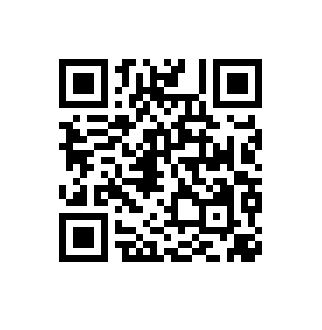 True or False?Opinions are not inherently bad things. Opinions can distort new context or different perspective.Facts played influential part in history. Content creators mix opinions with facts to make the perspective seem more credible.Too many facts in the context keep you engaged and fire up your emotion. Everyone can easily tell the difference between fact and opinion. Misinterpretations of facts and opinions can lead to confusion and difficulty in discussing the news with others. According to the study, people are likely to view the fact as opinion if it matched their existing beliefs.b) Match the beginning of idea with its continuation:c) Sum up the key points of the video. PART 6 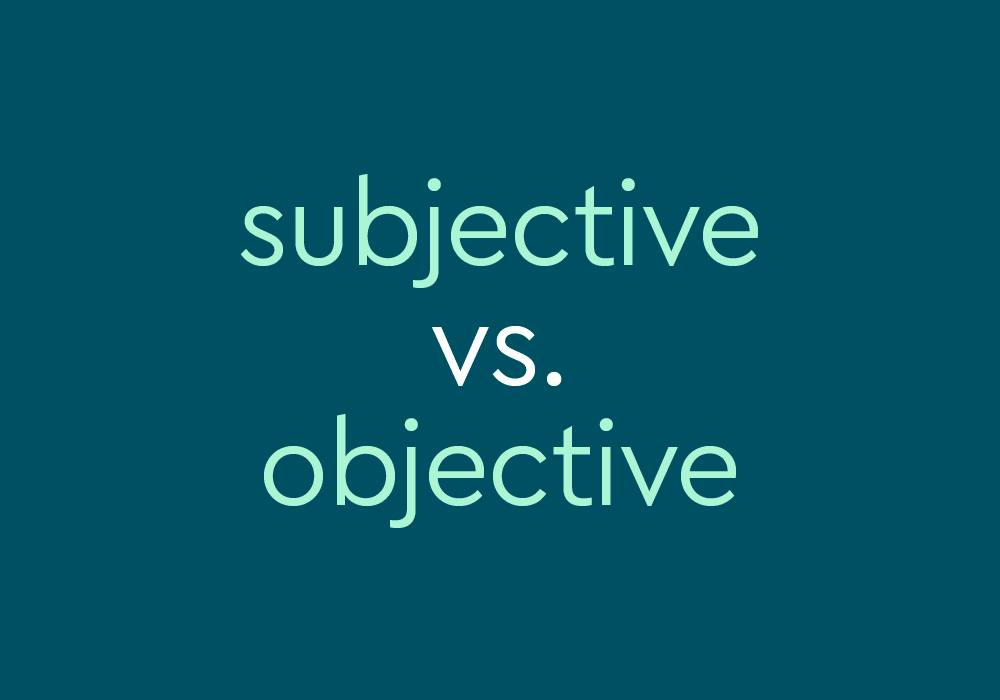 Ex.  15. Read the excerpt and fill in the table below.We rely heavily on the news media to keep us up-to-date and current about a range of topics and issues that are important to us as citizens. As we wade through this form of media, we must have a critical eye. News articles bombard us with facts and figures, opinions and projections. It is up to us to create order within this chaos and find the patterns that will help us to understand what is true, what could be true, and what is outright false. In order to do all this, you need to have a firm grip on what is objective and what is subjective. Definition of Objective and SubjectiveObjective is a statement that is completely unbiased. It is not touched by the writer’s previous experiences or tastes. It is verifiable by looking up facts (things that can be proven). Subjective is a statement that has been coloured by the viewpoint of the writer. It often has a basis in reality, but reflects the perspective through which the writer views an issue or topic. It cannot be verified using concrete facts and figures. It is okay to have an opinion. In newspapers, writer’s views and perspectives are typically found in the editorial or opinion section. As readers we should be able to tell if a news article is objective or subjective. 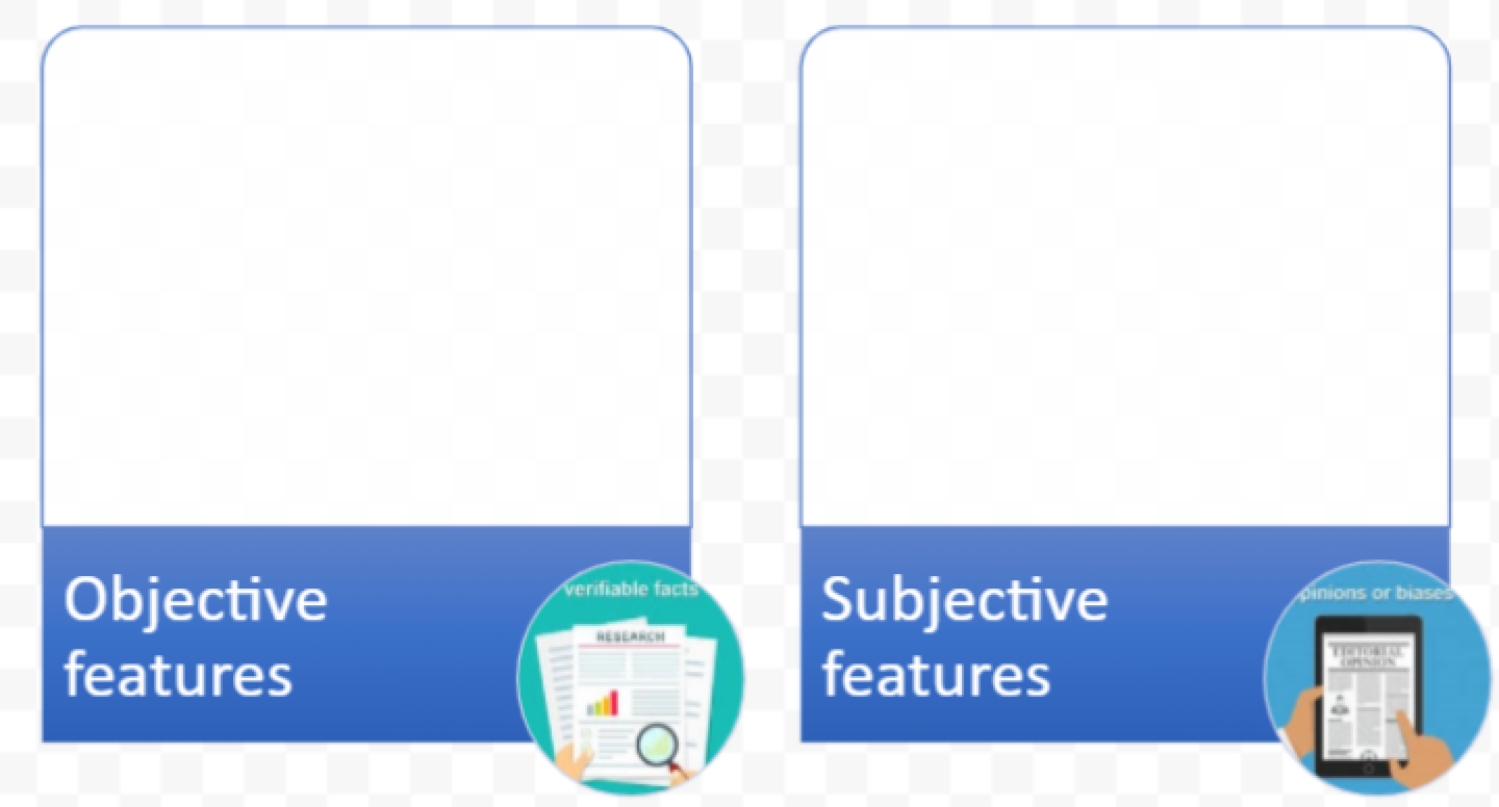 Focus on vocabularyEx.  16Explain the same in English using synonyms. Restore the context where these expressions were used. 
keep sb up-to-date and currenta range of topics and issueswade throughcitizenshave a critical eyebombard us with factscreate order within this chaosfind the patternsoutright falsehave a firm grip on smth completely unbiasedtouched by the writer’s previous experiences coloured by the viewpointreflects the perspective through smthconcrete facts and figureseditorial or opinion sectionEx.  17.a) Read the article and  analyze it in terms of values, facts and opinions, objective and subjective viewsCould Your Morning Coffee Be a Weight-Loss Tool?By Alan Mozes
Health Day ReporterMONDAY, Jan. 13, 2020 (HealthDay News) -- If losing weight sits high atop your New Year's resolution list, you might want to reach for a piping-hot cup of joe.Why? New research suggests that just 4 cups of coffee a day can actually help shed some body fat.The finding follows a 24-week investigation that tracked coffee's impact among 126 overweight men and women in Singapore.Investigators initially set out to see if coffee could help lower the risk for type 2 diabetes risk by lowering the risk for developing insulin resistance, which can lead to dramatic spikes in blood sugar and, ultimately, diabetes.In the end, the researchers did not find evidence that coffee had such a protective effect. But there was an unexpected upside: Those who drank 4 cups of caffeinated coffee per day over six months saw a nearly 4% drop in overall body fat."We were indeed surprised by the observed weight loss that was specifically due to fat mass loss among coffee drinkers," said study author Derrick Johnston Alperet, a postdoctoral fellow in the Department of Nutrition at the Harvard T.H. Chan School of Public Health.Alperet said it suggests that "this loss in fat mass was not likely to be due to changes in lifestyle, namely diet and physical activity."Rather, he and his colleagues think that coffee-fueled fat loss may be the result of a "metabolic reaction," in which caffeine causes the drinker's metabolic process to ramp up. The end result, said Alperet, is the burning of more calories and a notable drop in body fat.b) ∙ Find a news article with current news. ∙ Cut out or print the article. You will need to staple the article to this worksheet. ∙ Underline all the facts in the article in red. (Remember, facts are statements which can be proven) ∙ Underline all the opinions in blue. (Remember, opinions are statements that reflect a writer’s view) Record your information below.  Ex. 18. Follow-up activities in class or for home assignments (depending on students’ levels)Analyze News Stories vs. Editorials: As a straightforward and effective activity, have students actively pick out the opinions and facts from an editorial they find themselves. Students share their findings with the class, and then follow up with a news story about the same topic after doing the same type of analysis. Have them compare what they found in each article. A teacher can also find a digital news story and engage the entire class with the same article. Students should have a routine where they find a news story and analyze it at least once a week for the semester. After a semester of doing that, they will have embedded that learning.Have Students Practice Writing: Recognizing a biased story is one skill, but going one step further is being able to write balanced news. If students learn to write balanced news and then editorials, they don’t forget the distinction. For example, have them choose a topic they are interested in and then write an objective article on that topic, followed by an editorial where they voice their opinion. When students actually do something, they tend to learn it.Choose and Analyze Opinion Columns: Tell students to pick out two of their favorite columnists, analyze their writing, and state how the columnists supported their opinions. Just finding their favorite columnists will take a lot of researching, and they will learn a lot just in that process. They can then find news stories on the same topic and compare the two types of articles.Analyze Speeches from Political Candidates: Have students look for examples of opinions in speeches given by various political candidates and determine whether they back up their statements with facts. What do they claim? Is it factual? How do they support their statements? Use a movie that is still available on Netflix called OutFoxed, which shows how Fox News treats opinion as fact. Here it is on YouTube.Hold a Competition: Have students organize into groups or have classes compete in an activity where they earn a point for every fact or opinion they correctly identify.Ex. 19.Optional Ex. \Home assignment online Ex. :Video ‘HOW TO SPOT A MISLEADING GRAPH’For video click here:https://www.youtube.com/watch?v=E91bGT9BjYk 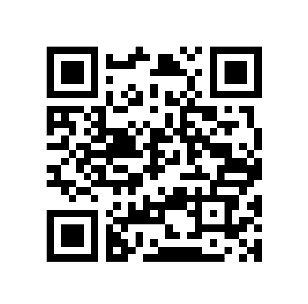 Watch the video.DO the test. Compare your answers with a partner. If necessary, watch it again and correct your mistakes.
TEST on video contentsDistorting the scale on a graph is one of the most common methods of presenting which of the following form(s) of misleading information?AAn inconsistent scale on the X axis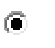 BZooming in on a small portion of the Y axis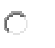 CBar graphs that minimize differencesDAll of the aboveWhich of the following is an example of “cherry picking” data?APresenting the data on a complete scaleBChoosing specific data points that present the desired point of viewCLeaving out certain data pointsDAll of the aboveEBoth B and CWhy are graphs commonly used to present claims?AGraphs represent data and data isn’t an opinionBThey cannot be distorted easilyCVisuals, like graphs, often do a better job persuading peopleDIt is more difficult to argue with numbersEBoth A and DWhen looking at the graph that presents data on truck reliability, which statement is true?AChevy trucks are far more dependable than Ford TrucksBThe difference in dependability among Chevy, Ford, and Toyota trucks is approximately 1%CThe actual scale is shownDThe category “other” trucks is about 25% as dependable as Toyota trucksWhat is the best way to protect yourself against misleading graphs?ALook at the visual representation onlyBNever trust graphed data againCRead the labels, the scale, the numbers, and the contextDLook only at the curves and the trend of the dataWhy might a person trying to persuade you toward their point of view use a graph to present information? (write your answer)How can graphs present an opinion? (write your answer)List three methods of “cherry picking data” and the advantages each provides (write your answer)Summative assessment for UNIT 6What is more general: news or information?What words make news in the media sound objective? (Fact words) Give 5 examples of  Opinion Clues. What values are given in this piece of information?“The City Council of Oakland, California started 2021 by strengthening its prohibitions on community surveillance through an amendment to its municipal code. The amendment, passed unanimously, prohibits the city’s police department from using biometric and predictive policing technology”.       A) immediacy 		B) frequency      C) personalization	 D) negativity 		 E) timeliness 5) Opinion in news is  		 A) verifiable 				  B) universal			 C) based on research or observation  D) debatable6) Both fact and opinion are A) verifiable 			B) DebatableC) has power to influence	D) varies from person to the nextREFLECTION Ask yourself:What have I learnt in this seminar? What was new to me? How will this knowledge and skill help me in the future?Where can I apply new knowledge and skill?References:Miller, Andrew. "Blended Learning: Strategies for Engagement." Edutopia. Herff Jones Nystrom, 12 Oct. 2012. Web. 20 May 2015. http://www.edutopia.org/blog/blended-learning-engagementstrategies-andrew-miller"Blended Learning." Center for Teaching Excellence. Cornell University, 16 July 2014. Web. 21 May 2015. http://www.cte.cornell.edu/teaching-ideas/teaching-with-technology/blended-learning.htmlStrong, Richard, Harvey F. Silver, and Amy Robinson. "Strengthening Student Engagement: What Do Students Want (and What Really Motivates Them)?" Educational Leadership. ASCD, 1995. Web. 21 May 2015. Strengthening-Student-Engagement@-What-Do-Students-Want.aspxweb 2.0. (n.d.). Dictionary.com Unabridged. Retrieved May 18, 2015, from Dictionary.com website: http://dictionary.reference.com/browse/web 2.0https://www.flexiprep.com/NIOS-Notes/Senior-Secondary/Mass-Communication/NIOS-Class-12-Mass-Communication-Ch-6-What-is-News.htmlhttps://www.englishexercises.org/makeagame/viewgame.asp?id=2508https://www.hmhco.com/blog/teaching-fact-versus-opinionhttps://docs.google.com/forms/d/e/1FAIpQLSd8vrRsdvxmt2kVEtjFEBzE_6OFi7Yk2a34mlEtKHZrXcF1LA/viewscore?viewscore=AE0zAgBiflDXrG1GpbrxLp1U9k-nPwZ3Cq_xWdBx1X-mE26ERYghsHntAgGrRVEDep7t1dshttps://ed.ted.com/lessons/how-to-spot-a-misleading-graph-lea-gaslowitz/review_open#question-1https://library.carrollcc.edu/c.php?g=612978&p=4347800 https://www.eff.org/deeplinks/2021/01/oaklands-progressive-fight-protect-residents-government-surveillancehttps://www.opednews.com/articles/1/Virtual-School-Dangers-Th-by-John-Whitehead-Covid-19_Education_Police_Surveillance-200915-799.htmlhttps://ed.ted.com/lessons/how-to-spot-a-misleading-graph-lea-gaslowitz/review_open#question-1https://www.hmhco.com/blog/teaching-fact-versus-opinionSamples of articles to be analyzed in groups or in pairs:#1Oakland, California Extends Protections against Predictive Policing and Biometric Surveillance                                                                                 April 23, 2021The City Council of Oakland, California started 2021 by strengthening its prohibitions on community surveillance through an amendment to its municipal code. The amendment, passed unanimously, prohibits the city’s police department from using biometric and predictive policing technology. Both practices have raised concerns over invasion of privacy, racial bias, and the targeting of minority communities. This follows a recent trend of local governments adopting anti-surveillance legislation that ranges from regulation of surveillance technology to an outright ban.Although other cities have passed ordinances regulating the use of surveillance and facial recognition technology, as Nathan Sheard of the Electronic Frontier Society points out, Oakland is “the first city to incorporate these prohibitions into a more comprehensive Community Control of Police Surveillance (CCOPS) framework.” The types of technology banned include those that can “identify a person based on ‘physiological, biological, or behavioral characteristics ascertained from a distance.’” Additionally, Sheard quoted the San Francisco Council on American-Islamic Relations to the effect that “[n]ot only are these methods intrusive and don’t work, they also have a disproportionate impact on Black and brown communities—leading to over-policing.”Establishment media coverage of Oakland’s new policy has been sparse. Oakland’s Fox KTVU 2 reported on the City Council’s imposition of restrictions on police use of biometric and predictive technology, as did SFGate.com. When Oakland’s ban is covered by a major outlet it is often only mentioned in passing as part of a broader story about surveillance regulation. For examples, a January 27, 2021 article in  ZDNet about the racist biases embedded in predictive policing algorithms mentions Oakland as one of several cities that have banned facial recognition for policing. Coverage that focuses strictly on Oakland’s approach, such as the article by Sheard from the Electronic Frontier Foundation, is limited. Further, these articles usually come from other non-corporate media sources, like State Scoop.Source: Nathan Sheard, “Oakland’s Progressive Fight to Protect Residents from Government Surveillance,” Electronic Frontier Foundation, January 20, 2021, https://www.eff.org/deeplinks/2021/01/oaklands-progressive-fight-protect-residents-government-surveillance.Student Researcher: Analisa Chudzik (North Central College)# 2Zoom Classrooms Raise Concerns about Law Enforcement Surveillance and 4th Amendment RightsApril 22, 2021Zoom’s popularity skyrocketed as the COVID-19 pandemic intensified in Spring 2020, and the company’s revenues rose more than 169 percent. Online conferencing has enabled people to continue their work, school, and social lives, ultimately making Zoom an essential service. However, as John Whitehead reported for OpEdNews in September 2020, “the Fourth Amendment ramifications of having students attend school online via video classes from the privacy of their homes” add another “troubling layer to the ways in which students (and their families) can run afoul of a police state education now that school (virtual or in-person) is back in session.”The free version of Zoom does not grant end-to-end encryption or guarantee secure private connections without possible surveillance by law enforcement, and third-party affiliates. Those who opt for the free version of Zoom are often low income, struggling students, the elderly, and the disabled. Zoom has offered to provide end-to-end encryption for all users, as long as they verified their phone number first. Yet, many users do not do this or know that such an option exists.Zoom classrooms allow teachers, government officials, and law enforcement visual access to the insides of students’ homes, without a warrant. Anything teachers or other officials see, hear, or record via a Zoom virtual classroom can be investigated without a warrant. For example, Whitehead reported on the case of an 11-year-old boy in Maryland: Police came to his home in search of weapons after school officials observed a BB gun mounted on his bedroom wall during a virtual class. Across the country, growing numbers of parents are being visited by social services after being reported by school officials, all because their kids failed to sign in for some of their online classes.This can lead to possible interference from government agencies to which  information can be relayed including local police, social services, animal control, and the FBI.Most of the Zoom conferencing security issues discussed in the corporate media are about “Zoom-bombing,” the hijacking of Zoom conference calls, but corporate media have been less diligent about addressing the Fourth Amendment ramifications for students of online schooling via video conferencing platforms such as Zoom.Sources:John Whitehead, “Virtual School Hazards of a Police State Education During COVID-19,” OpEdNews.com, September 15, 2020, https://www.opednews.com/articles/1/Virtual-School-Dangers-Th-by-John-Whitehead-Covid-19_Education_Police_Surveillance-200915-799.html# 3 Could Your Morning Coffee Be a Weight-Loss Tool?By Alan Mozes
Health Day ReporterMONDAY, Jan. 13, 2020 (HealthDay News) -- If losing weight sits high atop your New Year's resolution list, you might want to reach for a piping-hot cup of joe.Why? New research suggests that just 4 cups of coffee a day can actually help shed some body fat.The finding follows a 24-week investigation that tracked coffee's impact among 126 overweight men and women in Singapore.Investigators initially set out to see if coffee could help lower the risk for type 2 diabetes risk by lowering the risk for developing insulin resistance, which can lead to dramatic spikes in blood sugar and, ultimately, diabetes.In the end, the researchers did not find evidence that coffee had such a protective effect. But there was an unexpected upside: Those who drank 4 cups of caffeinated coffee per day over six months saw a nearly 4% drop in overall body fat."We were indeed surprised by the observed weight loss that was specifically due to fat mass loss among coffee drinkers," said study author Derrick Johnston Alperet, a postdoctoral fellow in the Department of Nutrition at the Harvard T.H. Chan School of Public Health.Alperet said it suggests that "this loss in fat mass was not likely to be due to changes in lifestyle, namely diet and physical activity."Rather, he and his colleagues think that coffee-fueled fat loss may be the result of a "metabolic reaction," in which caffeine causes the drinker's metabolic process to ramp up. The end result, said Alperet, is the burning of more calories and a notable drop in body fat.#4How Effective Is Online Learning? What the Research Does and Doesn’t Tell UsStudents who struggle will likely struggle more online. By Susanna Loeb — March 20, 2020 The use of virtual courses among K-12 students has grown rapidly in recent years. Florida, for example, requires all high school students to take at least one online course. Online learning can take a number of different forms. Often people think of Massive Open Online Courses, or MOOCs, where thousands of students watch a video online and fill out questionnaires or take exams based on those lectures.Most online courses, however, particularly those serving K-12 students, have a format much more similar to in-person courses. The teacher helps to run virtual discussion among the students, assigns homework, and follows up with individual students. Sometimes these courses are synchronous (teachers and students all meet at the same time) and sometimes they are asynchronous (non-concurrent). In both cases, the teacher is supposed to provide opportunities for students to engage thoughtfully with subject matter, and students, in most cases, are required to interact with each other virtually.Online courses provide opportunities for students. Students in a school that doesn’t offer statistics classes may be able to learn statistics with virtual lessons. If students fail algebra, they may be able to catch up during evenings or summer using online classes, and not disrupt their math trajectory at school. So, almost certainly, online classes sometimes benefit students.In comparisons of online and in-person classes, however, online classes aren’t as effective as in-person classes for most students. Only a little research has assessed the effects of online lessons for elementary and high school students, and even less has used the “gold standard” method of comparing the results for students assigned randomly to online or in-person courses. Jessica Heppen and colleagues at the American Institutes for Research and the University of Chicago Consortium on School Research randomly assigned students who had failed second semester Algebra I to either face-to-face or online credit recovery courses over the summer. Students’ credit-recovery success rates and algebra test scores were lower in the online setting. Students assigned to the online option also rated their class as more difficult than did their peers assigned to the face-to-face option.It is not surprising that in-person courses are, on average, more effective. Being in person with teachers and other students creates social pressures and benefits that can help motivate students to engage. Some students do as well in online courses as in in-person courses, some may actually do better, but, on average, students do worse in the online setting, and this is particularly true for students with weaker academic backgrounds.Students who struggle in in-person classes are likely to struggle even more online. While the research on virtual schools in K-12 education doesn’t address these differences directly, a study of college students that I worked on with Stanford colleagues found very little difference in learning for high-performing students in the online and in-person settings. On the other hand, lower performing students performed meaningfully worse in online courses than in in-person courses.But just because students who struggle in in-person classes are even more likely to struggle online doesn’t mean that’s inevitable. Online teachers will need to consider the needs of less-engaged students and work to engage them. Online courses might be made to work for these students on average, even if they have not in the past.Just like in brick-and-mortar classrooms, online courses need a strong curriculum and strong pedagogical practices. Teachers need to understand what students know and what they don’t know, as well as how to help them learn new material. What is different in the online setting is that students may have more distractions and less oversight, which can reduce their motivation. The teacher will need to set norms for engagement—such as requiring students to regularly ask questions and respond to their peers—that are different than the norms in the in-person setting.Online courses are generally not as effective as in-person classes, but they are certainly better than no classes. A substantial research base developed by Karl Alexander at Johns Hopkins University and many others shows that students, especially students with fewer resources at home, learn less when they are not in school. Right now, virtual courses are allowing students to access lessons and exercises and interact with teachers in ways that would have been impossible if an epidemic had closed schools even a decade or two earlier. So we may be skeptical of online learning, but it is also time to embrace and improve it.Content- define the notions of "news" and "information", their main features, and roles in mass information- outline the structure of news and where to find news- learn to distinguish "facts", "opinions", "features", and develop an algorithm for their identification- main features of interviews.Language - get acquainted with basic terms, notions, and develop their meaning from context;- learn to distinguish the phrases that explicitly introduce factual and speculative information- develop writing skills to create factual and speculative textsCritical thinking- analyze the current news to find facts, opinions, and speculations to predict clickbait and speculative news;- rank and range news sources and express opinion on their credibility;- personalize their experience with media, facts, and speculations. 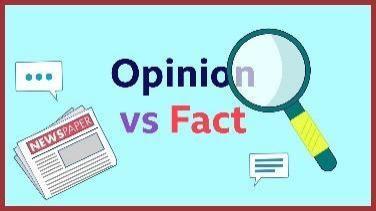 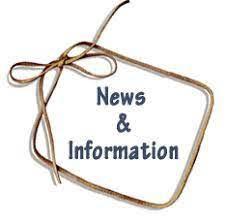 economicstechnologyentertainmentcrimepolitics otherseducationsport•Hard News  🤔(Usually in the first section of the paper)• Soft News  🧐Obituary Features   😇 (type of soft news)e.g. World news TEAM 1A    Decades ago…TEAM  2BThis led to…e.g Limited to a few papers and the TV channelsCHow do you get the truth?DIf the story is chaotic, we…TEAM 3FBefore sharing news…E How to separate facts from opinion:e.g Verify before spreadingGWatch out for anonymous sources because…For all teams Summing up:       Today we…add 2-3 your own conclusions and observations1. controlled and authoritarian 2. censored 3. mainstream 4. polished 5. natural 6. unavoidable 7. reliable 8. secret 9. our own 10. public a) sourcesb) media biasc) assassinationsd) disasterse) responsibilityf) infog) informationh) faith i) countriesj) versionssound become mislead undermine media interpret a post updates continue complete details refute employ take spread rumours share ensure take different reportersthe plungecoveragethe publicemergeand falsehoodsfalse reportsoutrageous news itemstudy\speechapparenta flow does not become a floodand recordingspublic faithstrangea guessgatekeepers   E  TimelinessFactsOpinionsOpinion  adjectivesdescribe what you think or how you feel about somethingFact adjectivesgive information about something that can be provenOpinion adjectivesOpinion wordsQuantity:Size:Age:Shape:Colour:Origin:Material:A 1) Opinions\facts are statements that reflect the views or ideas that people have about subjects and topics. For example, your friend says that all ice cream is tasty. This is their 2)fact\opinion, because not everyone may think the same way, nor can it be proven to be true. 3) Opinions\facts may not be rooted in fact or be supported by strong 4) evidence\opinion, though there are exceptions, such as in the case of expert 5) opinions\facts.CHere are some tips on how to differentiate 9) between\with fact and opinion. Firstly, ask yourself, “Can it be proven”? 10) Evidence\opinions to support 11) a fact\an opinion can be easily found in books in a library’s reference section, as well as by searching online using 12) reliable\objectionable sources of information, such as the websites of reputable educational institutions. These sources will provide 13) evidence\opinion for the same fact. However, for 14) opinions\facts, what is stated may differ across sources of information.BSometimes, the language used in 6) opinions\facts can be deliberately emotional to mislead others. Therefore, we need to know the purpose of the message or information. Is it to 7) inform\deform or 8) persuade\invade you to do something or buy a product?DFacts will also be 15) unbiased\biased. They do not support only one perspective and present the information in an 16) objective\subjective manner. For opinions, the author’s writing might be 17) biased\unbiased and written in a way to try to persuade the reader to believe in what he or she is saying.When doing research, try to look for facts instead of opinions as they are supported by evidence.1) It’s up to us to 2) Don’t rely on editorials to 3) Watch out for statements that may 4) Avoid sources that actually 5) Recording facts and opinion in the media can make a tremendous a) help you distinguish fact and opinion.b) impact on how you see the word.c) fuel up your anger and fears over reporting objective news.d) spot the difference between fact and opinion.e) seem factual but that are actually opinions that that favour certain perspective.News article title:Newspaper:Date:Writer:Summary: In a couple sentences, summarize the article. Number of facts cited: ________ Cite one fact:Number of opinions offered: _______ Cite one opinion: If the article has more facts than opinions it is objective. If the article has more opinions than facts it is subjective. If the article has an equal number of facts and opinions it is balanced. ObjectiveSubjectivebalancedThe article you read about Treaties is: (circle one) objective           subjective             balanced